Игра по станциям в школе	24 марта 2017г к нам школу пришли студенты 3 курса Якутского педагогического колледжа по специальности "Педагоги дополнительного образования" под руководством преподавателя Лидии Ивановны. Они провели учащимся 4-5,9  классов Игру по станциям. Было всего 6 станций, где дети выполняли определенные задания и переходили к следующей станции. Станции: "Музыкальная", "Студия рисования", "Танцевальная", "Отгадай загадку" итд. Детям очень понравилось играть в такую игру по станциям, дети почувствовали как хорошо работать в команде. И в конце мероприятия вожатые-студенты провели танцевально-музыкальную программу. Все танцевали, веселились. Дети были награждены сладкими призами. Обсудили дальнейшие планы и решили выйти на природу в мае месяце. 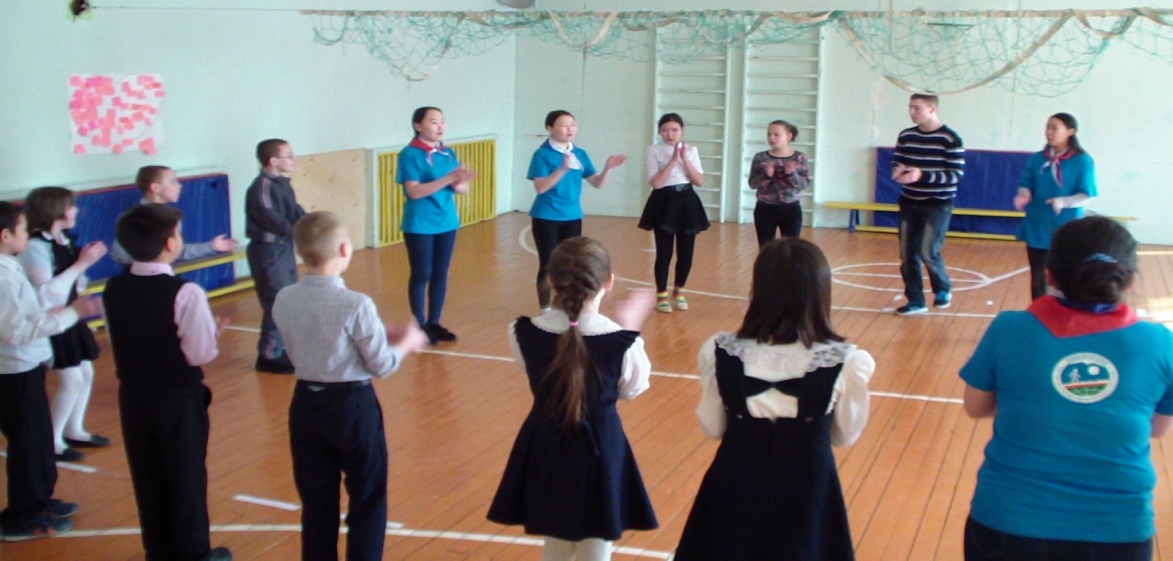 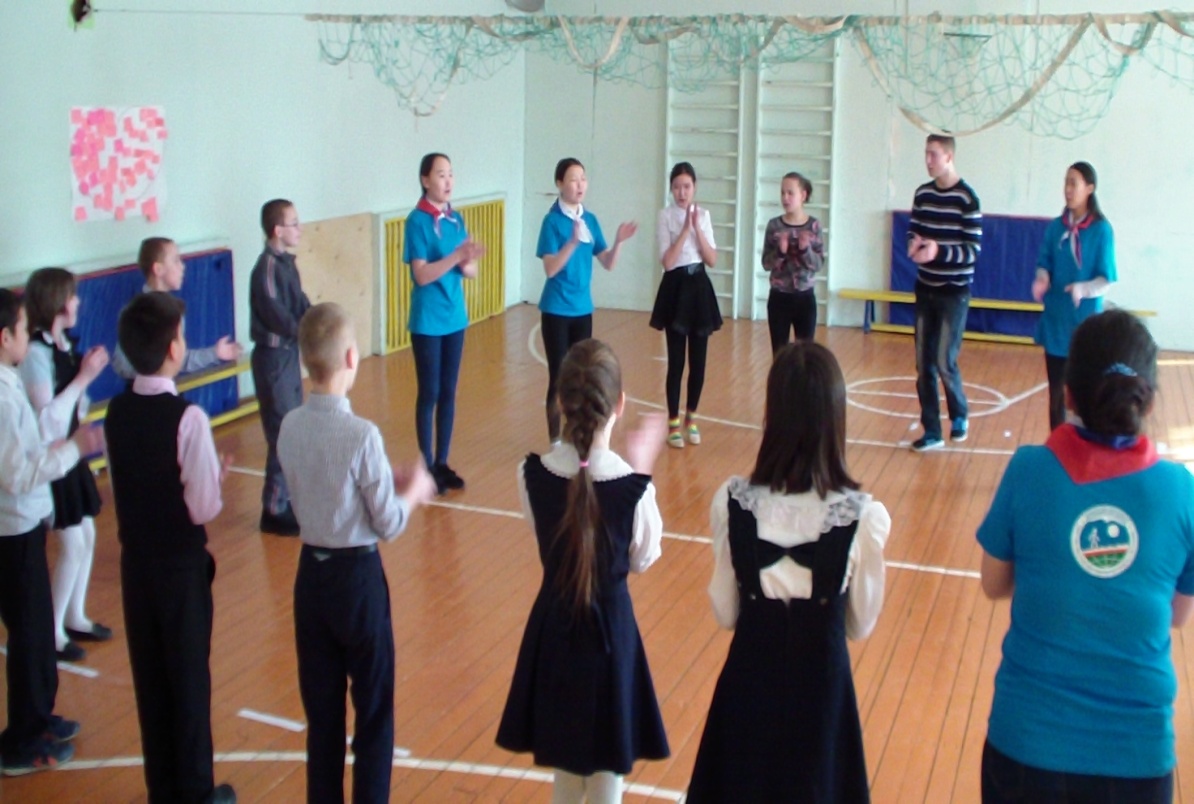 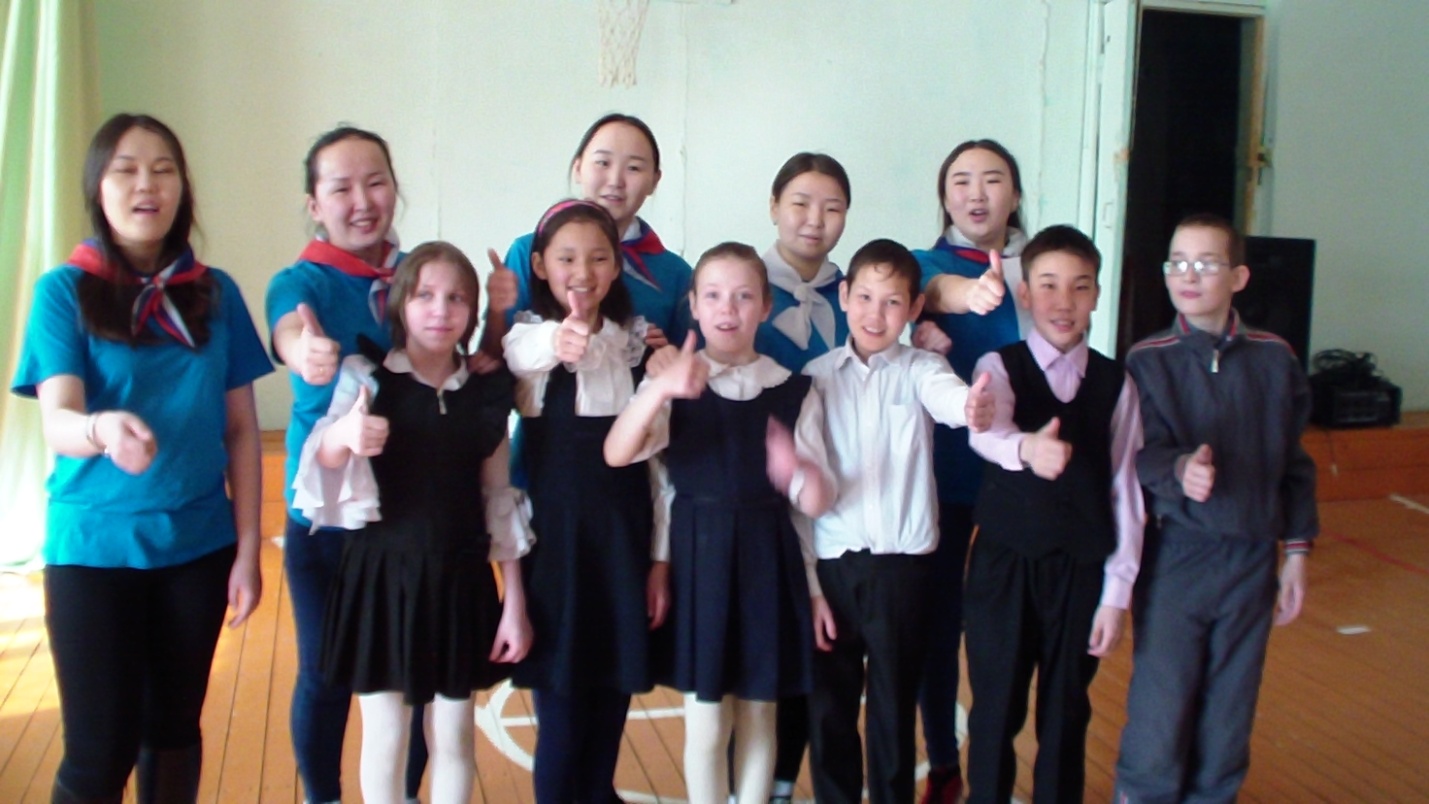 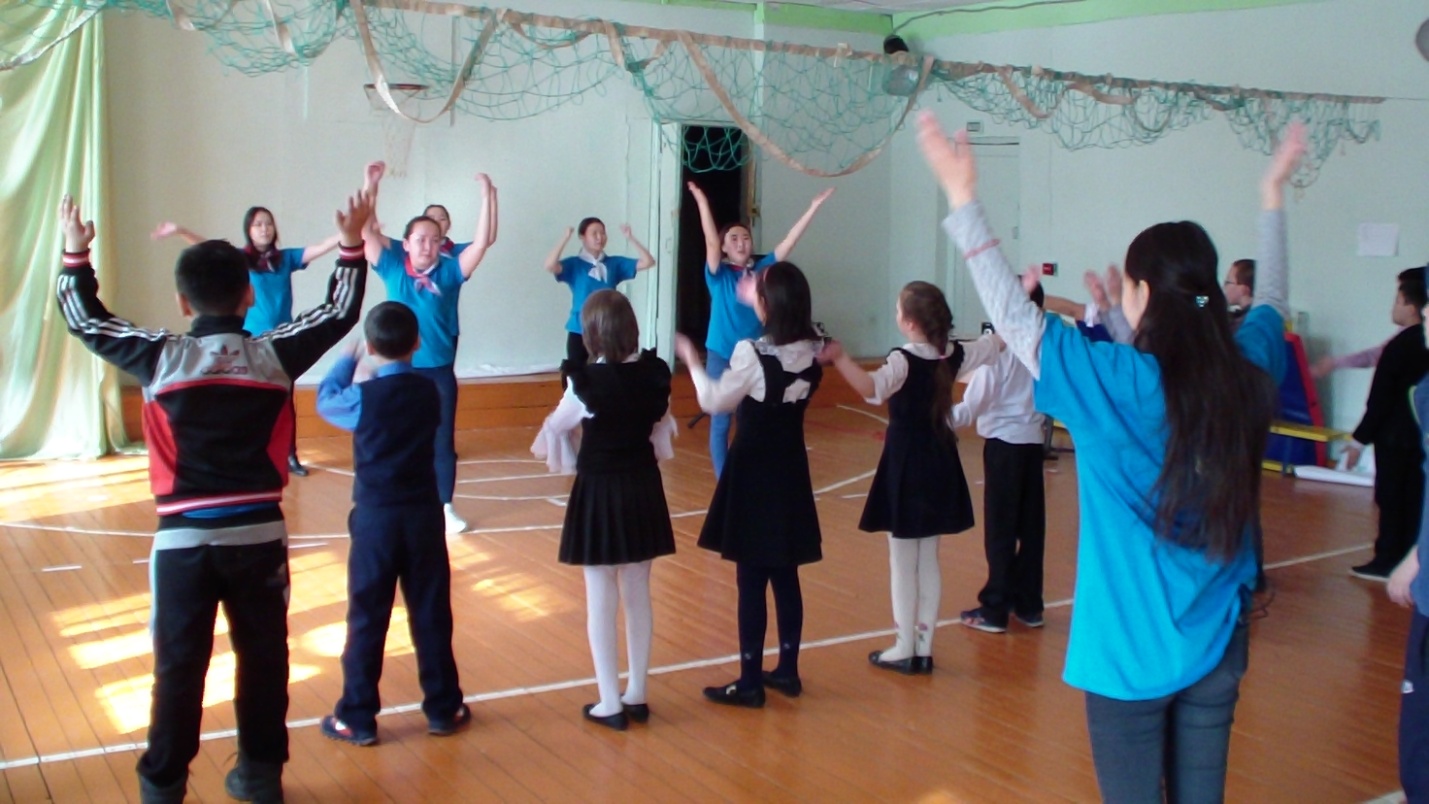 